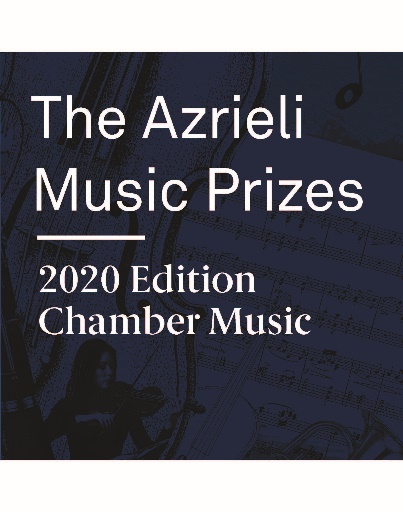 Thank you for making a proposal to the Azrieli Music Prizes Performance Fund.Please complete this form and send it with the required attachments described below to music@azrieifoundation.org on or before the deadline of April 10, 2020.
Proposals are reviewed by AMP staff for eligibility and completeness on a rolling basis. Qualified submissions will be forwarded to the AMP Advisory Council for review prior to their Summer 2020 meeting. Decisions regarding which proposals will receive support from the Performance Fund will be communicated approximately two months after the application deadline. 
For more information, please refer to the AMP Performance Fund application guidelines on the Azrieli Foundation website at www.azrielfoundation.org/amp.     Contact Information
The Proposal 
Please attach:Organizational Documents: 
Brief bios for your administrative and artistic senior leadership Financial statements for your most recently completed fiscal yearA budget for the year in which the AMP work(s) will be performedA concert budget showing the amount requested from the AMP Performance Fund (not to exceed $25,000 CAD) 
Artistic Documents:
Print record of both the past concert season and the current season’s programming;Audiovisual recordings of two contrasting, recent examples of your ensemble performing contemporary musical works Accepted formats are MP3, WAV, MP4 and MOV 
Please indicate below the work information: 
 Optional: Letters of Reference 
No more than two letter of reference from individual who can speak to your ensemble’s ability to undertake the proposed concert  Thank you for your proposalLegal Name of the EnsembleIncorporation Status / 
Incorporation NumberNumber of years in operationName of Artistic / Musical Director Name of Managing Director / General ManagerName and title of person completing this applicationContact information:Phone NumberE-mailPostal AddressWhen and where will you perform the AMP work(s)? Which AMP work(s) are you choosing to perform?If required, which soloist(s) will perform the work(s)?How will the AMP Performance Fund support be used? What other works will appear on the concert program with the AMP work(s)?How does this proposed concert fit into your concert season? How does this concert help advance the objectives of the 
Azrieli Music Prizes? Work 1Work 2Title:Title:Composer:Composer:Duration:Duration:Performance Date:Performance Date: